天主教社會倫理（港情專題）初小教材課題：「自由」與我*每份教材另附投影片簡報教材供選用,請登入本中心網站下載。 http://catholic3.crs.cuhk.edu.hk/socialethics1718/    其他資源:範疇權利、義務權利、義務權利、義務權利、義務權利、義務權利、義務權利、義務權利、義務概覽讓學生了解言論自由的法則  介紹天社倫中「自由」的意義和責任此課題有三個獨立教材:遊戲:《我有話說》稱讚及批評兩個蘋果言論自由讓學生了解言論自由的法則  介紹天社倫中「自由」的意義和責任此課題有三個獨立教材:遊戲:《我有話說》稱讚及批評兩個蘋果言論自由讓學生了解言論自由的法則  介紹天社倫中「自由」的意義和責任此課題有三個獨立教材:遊戲:《我有話說》稱讚及批評兩個蘋果言論自由讓學生了解言論自由的法則  介紹天社倫中「自由」的意義和責任此課題有三個獨立教材:遊戲:《我有話說》稱讚及批評兩個蘋果言論自由讓學生了解言論自由的法則  介紹天社倫中「自由」的意義和責任此課題有三個獨立教材:遊戲:《我有話說》稱讚及批評兩個蘋果言論自由讓學生了解言論自由的法則  介紹天社倫中「自由」的意義和責任此課題有三個獨立教材:遊戲:《我有話說》稱讚及批評兩個蘋果言論自由讓學生了解言論自由的法則  介紹天社倫中「自由」的意義和責任此課題有三個獨立教材:遊戲:《我有話說》稱讚及批評兩個蘋果言論自由讓學生了解言論自由的法則  介紹天社倫中「自由」的意義和責任此課題有三個獨立教材:遊戲:《我有話說》稱讚及批評兩個蘋果言論自由關鍵概念言論自由、自由言論自由、自由言論自由、自由言論自由、自由言論自由、自由言論自由、自由言論自由、自由言論自由、自由天社倫天社倫議題天社倫議題天社倫議題天社倫議題天社倫議題天社倫議題天社倫議題天社倫議題天社倫  正義  正義  公益人權人權尊重尊重分享天社倫天社倫原則天社倫原則天社倫原則天社倫原則天社倫原則天社倫原則天社倫原則天社倫原則天社倫人性尊嚴  大眾公益  大眾公益  大眾公益團結關懷　團結關懷　　財產的社會性　財產的社會性天社倫　互補原則　優先關愛窮人　優先關愛窮人　優先關愛窮人　工作的意義　工作的意義整全的人性發展整全的人性發展遊戲目的: 讓學生知道散播假消息是不對的，後果可以很嚴重。    投影片簡報 (3張): 遊戲「我有話說」.ppt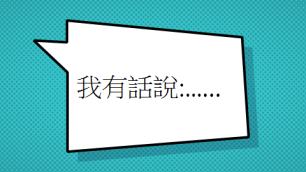 玩法 (限時 2-3分鐘，按每組學生人數而定)： 建議把學    生分成2-3組；每組安排一位同學先聽以下傳聞：「曉明說      明天是老師接見家長的日子，同學要早上九點到禮堂集合，      可能不用穿校服回校。」  開始時，同學把以上內容一個傳一個，在限時內傳至最後一  位組員，這位組員要記下聽到的內容，然後報告給老師。  (預期最後內容會演變成不同版本，甚至可能是:「明天不用  穿校服」)建議教師引導學生反思: 如果人人不問曉明的消息來源，就把消息傳開，後果可能會怎樣? 如果不用穿校服回校，學校會如何通知同學和家長? (派通告)你會責罵把假消息傳給你的同學嗎? 為什麼會/不會? 同學可以如何避免傳播假消息? (應先求證)教師最後可講解如果同學不求證，胡亂散播謠言，後果可能會影響到其他人（如：曉明）或被記過等，甚至失去別人對自己的信任。建議教師參閱以下資料在小結中提出: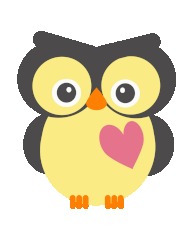   《聖經》  《教會社會訓導彙編》   《天主教教理》關鍵概念: 示範短片供教師參考(0:00- 1:50) https://goo.gl/9WNoXd    投影片簡報 (5張): 稱讚及批評兩個蘋果.ppt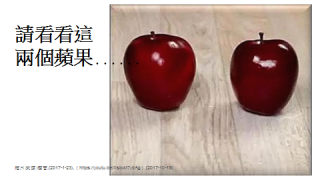         活動程序:教師取出兩個外觀一樣的蘋果， 說這兩個蘋果的外表都漂亮，很甜很多汁，期間故意讓其中一個蘋果多次跌在地上，然後叫學生描述兩個蘋果 (外觀應該沒有分別);最後教師指著那個曾經跌在地上的蘋果說:「我不喜歡這個蘋果，你們說說它有什麼不好。」同學們可以指責那個蘋果。教師切開兩個蘋果，同學發現那個被指責的蘋果，近果皮的果肉已呈褐色。教師解釋這個活動的意義: 這個受傷的蘋果代表被人胡亂批判和欺壓的人，雖然外表沒有不同，但內心己充滿傷痕。教師可引導學生反思: 如果你是那一顆被胡亂批評/被欺負的蘋果，會有什麼感受? 我們的說話對其他人有沒有影響? 會有什麼影響?你希望做個胡亂責罵人/批評別人的人嗎?若果別人說了一些你的朋友壞話，你會有什麼反應及行動？ (保持泠靜並用行動求證)你會(為了自己開心)不理會別人的感受，胡亂責罵人嗎?你希望別人胡亂批評/責罵你嗎? 你喜歡跟那些人做朋友嗎?你希望別人針對你的缺點/弱點攻擊你嗎? 例如幫你改花名? 你會叫別人的花名嗎? 為什麼會/不會?如果有人幫你改醜化人的花名，你感到不高興，你會如何做? (要告訴對方自己的感受，要求對方尊重自己。)建議教師參閱以下資料在小結中提出:《聖經》  《教會社會訓導彙編》《天主教教理》關鍵概念:    投影片簡報(2張): 言論自由.ppt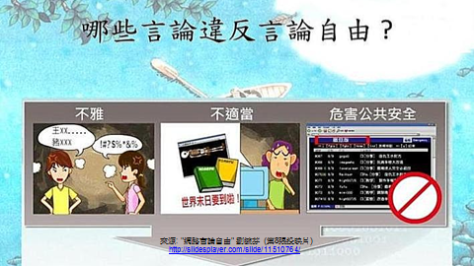     內容: 哪些言論違反言論自由?不禮貌、侮辱人、粗口等；不適當的言論：散佈惡意謠言、誹謗；危害公共安全，例如教人製毒或製彈藥。來源: "網路言論自由" 劉毓芬  (第8張投映片) http://slidesplayer.com/slide/11510764/建議教師可講解什麼情況會違反言論自由的意義，並向學生提問: 我們可以不求事實，胡亂責備人(侮辱人)嗎? 可以散播假消息(學校起火) 引起大家恐慌嗎? 我們可以在網上教人製作攻擊人的武器嗎?(承上題)教師可鼓勵學生舉出更多例子及加以解釋。教師可用以上例子，簡介違反言論自由的後果，例如：會被執法機構(警方)拘捕；受到良心責備(感覺不開心)等等。建議教師參閱以下資料在小結中提出：    《聖經》  《教會社會訓導彙編》《天主教教理》關鍵概念:建議總結:我們要運用自由去建設公共秩序，並為大眾的利益而努力。《基本法》第三章 第二十七條香港居民享有言論、新聞、出版的自由，結社、集會、遊行、示威的自由，組織和參加工會、罷工的權利和自由。《基本法》第三章 第二十八條香港居民的人身自由不受侵犯。教會認為天主給人自由，但人不要以這自由作為放縱的藉口，而要以愛德彼此服事，愛主愛人。人們在行使自由時，若服從真理行事，便會作出合乎道德的善，為個人和社會都有好處。遵守十誡，使人得以生活於自由，脫免罪惡的奴役。我們有自由選擇行善或行惡。無論任何情況下，我們都要為自己所引致的後果負上責任。選擇不服從及邪惡是濫用自由，使人淪為「罪惡的奴隸」。阿B日記漫畫: 眼中的大梁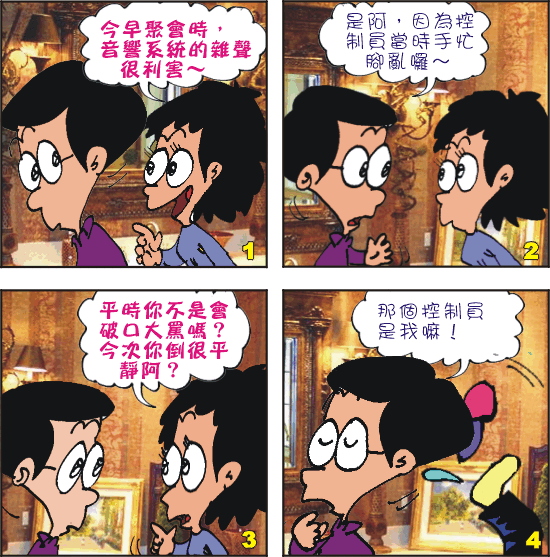 彭锦威，＜靈雨甘霖＞，(2008-9-12)，＜https://goo.gl/uk3FUU＞[2017-08-31]漫畫七言：親愛的，有我在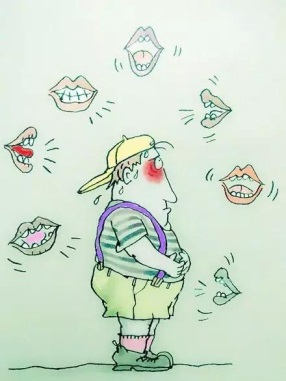 幾米漫畫社，＜壹讀＞，(2017-03-28)，＜https://goo.gl/syi1aY＞[2017-08-31]盤點2016 十大網絡假新聞梁仲禮，<明報新聞網>，(2017-01-01)，<https://goo.gl/4o6z8c> [2017-08-31]品格教育──一句話的影響力 (投影片簡報) (1:29)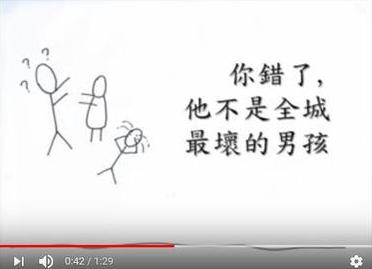 內容簡介：卡內基因為繼母的一句話，令他從善發奮。<孝養父母，奉事師長，慈心不殺，人所當為>，(2013-05-18)，<https://goo.gl/EYiQRU> [2017-09-01]繪本: 《自由，是什麼呢？》  ISBN：9789866215124作者： 奧斯卡．柏尼菲 (Oscar Brenifier)出版社：米奇巴克 出版日期：2012/05/05簡介: 暢銷兒童哲學圖畫書，培養孩子獨立思考與邏輯的能力，同時也提供大人和小孩對話的示範。書中主角帶出以下問題：你可以做所有你想做的事嗎？別人會妨礙你的自由嗎？如果每個人都希望不受到任何的限制，可能嗎？你應該尊重別人嗎？長大才能擁有自由嗎？自由有什麼用呢？    透過這些問題和回答，孩子將學習用更多元寬廣的思考，去面對生活中遭遇的種種難題！